Name 				_______________________  Period: ____ Due Date: 			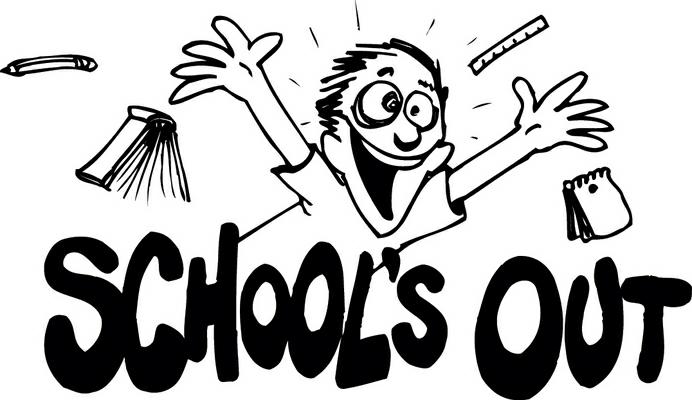 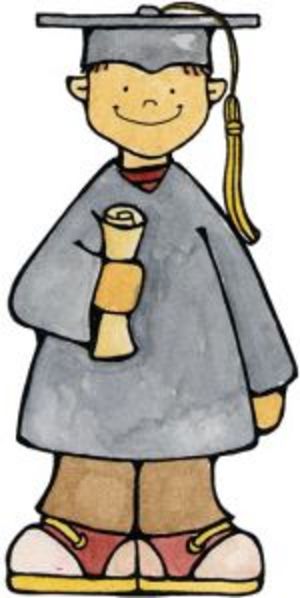 End-of-the-Year Project ------------------------------------------------------------------------------------------------------------------------------------------Directions: A list of all the subjects we have gone over in class can be found below. You will be creating a project of your choice to showcase your knowledge of seventh grade science material. You should use the notes in your binder and PowerPoints available on halewms.weebly.com to help you complete this project. You will be given four days to work on this in class.Science Fundamentals							Earth ScienceLab Safety (Rules)								Minerals (Criteria, Properties)		 Scientific Skills (Observation vs.  Inference, Measurement)	Rocks	(Rock Types, Characteristics)	Scientific Method (Steps)						Soil (Soil Particles, Horizons)		Life Science						Physical ScienceCells (Cell Theory, Plant/Animal)		Atoms (Characteristics)Mitosis (Purpose, Phases)			Elements, Compounds, Mixtures (Compare/Contrast)Levels of Organization (C, T, O, OS)		Heat, Temperature, Thermal Energy (Compare/Contrast)							States of Matter (Properties, Molecule Spacing/Activity)							Kinetic and Potential Energy (Compare/Contrast)							Speed (Formula, Constant vs. Average vs. Instantaneous)------------------------------------------------------------------------------------------------------------------------------------------Option One: GAMECreate a game with at least three questions per topic (45 total questions). You should include a mix of easy, medium, and difficult questions. Questions may NOT come from previous tests or quizzes.  The game type and design will be up to you. You must include the answers to the questions and a list of the game rules/directions on how to play.GAME RubricScience Fundamentals Questions	Earth Science QuestionsLab Safety  		3  2  1  0		Minerals	3  2  1  0 		Scientific Skills  	3  2  1  0		Rocks		3  2  1  0 		Scientific Method 	3  2  1  0		Soil		3  2  1  0 		Life Science Questions			Physical Science QuestionCells			3  2  1  0		Atoms		3  2  1  0 	States of Matter	3  2  1  0Mitosis		3  2  1  0		E, C, M		3  2  1  0	KE and PE		3  2  1  0Levels of Org.	3  2  1  0		Heat, Temp., T.E.	3  2  1  0	Speed			3  2  1  0Game Board Design/Rules, Creativity, & Neatness5  4  3  2  1  0Total GAME Points: _____ /50 ÷ 2 = _____ /25Option 2: BOOKCreate a book summarizing in one paragraph (at least five sentences: introductory, 3 details, and closing) the most important ideas of each topic (15 total paragraphs). You will decide the intended audience for the book (elementary, middle school, or older students.) Your book must also include at least one picture/diagram per topic.BOOK RubricScience Fundamentals Pages		Earth Science PagesLab Safety  		3  2  1  0		Minerals	3  2  1  0 		Scientific Skills  	3  2  1  0		Rocks		3  2  1  0 		Scientific Method 	3  2  1  0		Soil		3  2  1  0Life Science Pages				Physical Science PagesCells			3  2  1  0		Atoms		3  2  1  0 	States of Matter	3  2  1  0Mitosis		3  2  1  0		E, C, M		3  2  1  0	KE and PE		3  2  1  0Levels of Org.	3  2  1  0		Heat, Temp., T.E.	3  2  1  0	Speed			3  2  1  0Book Design, Creativity, & Neatness5  4  3  2  1  0Total BOOK Points: _____ /50 ÷ 2 = _____ /25